INDICAÇÃO Nº 5214/2017Indica ao Poder Executivo Municipal a limpeza, capinação, retirada de mato e construção de calçada em área publica do Residencial Dona Regina, sito entre as Ruas Antônio Luís Fornasin, Natal Lima Bonfim e Romarinho Franchi. Excelentíssimo Senhor Prefeito Municipal, Nos termos do Art. 108 do Regimento Interno desta Casa de Leis, dirijo-me a Vossa Excelência para solicitar, por intermédio do Setor competente, que seja realizada limpeza, capinação, retirada de mato, e construção de calçada, da área Publica, localizada entre as Ruas Antônio Luís Fornasin, Natal Lima Bonfim e Romarinho Franchi no Residencial Dona Regina. Justificativa:Conforme solicitado pelos moradores daquele bairro, e verificando “in loco”, constatamos que a referida área Pública, está com muito mato alto, e calçada a fazer, o que incomoda os moradores vizinhos que ali residem, com receio de bichos peçonhentos, e os impedindo, até de transitar dos pedestres pela calçada, sendo necessário de transitar pela rua, necessitando da execução do serviço URGENTE.Plenário “Dr. Tancredo Neves”, em 09 de Junho de 2017.                          Paulo Cesar MonaroPaulo Monaro-Vereador Líder Solidariedade-FOTOS DO LOCAL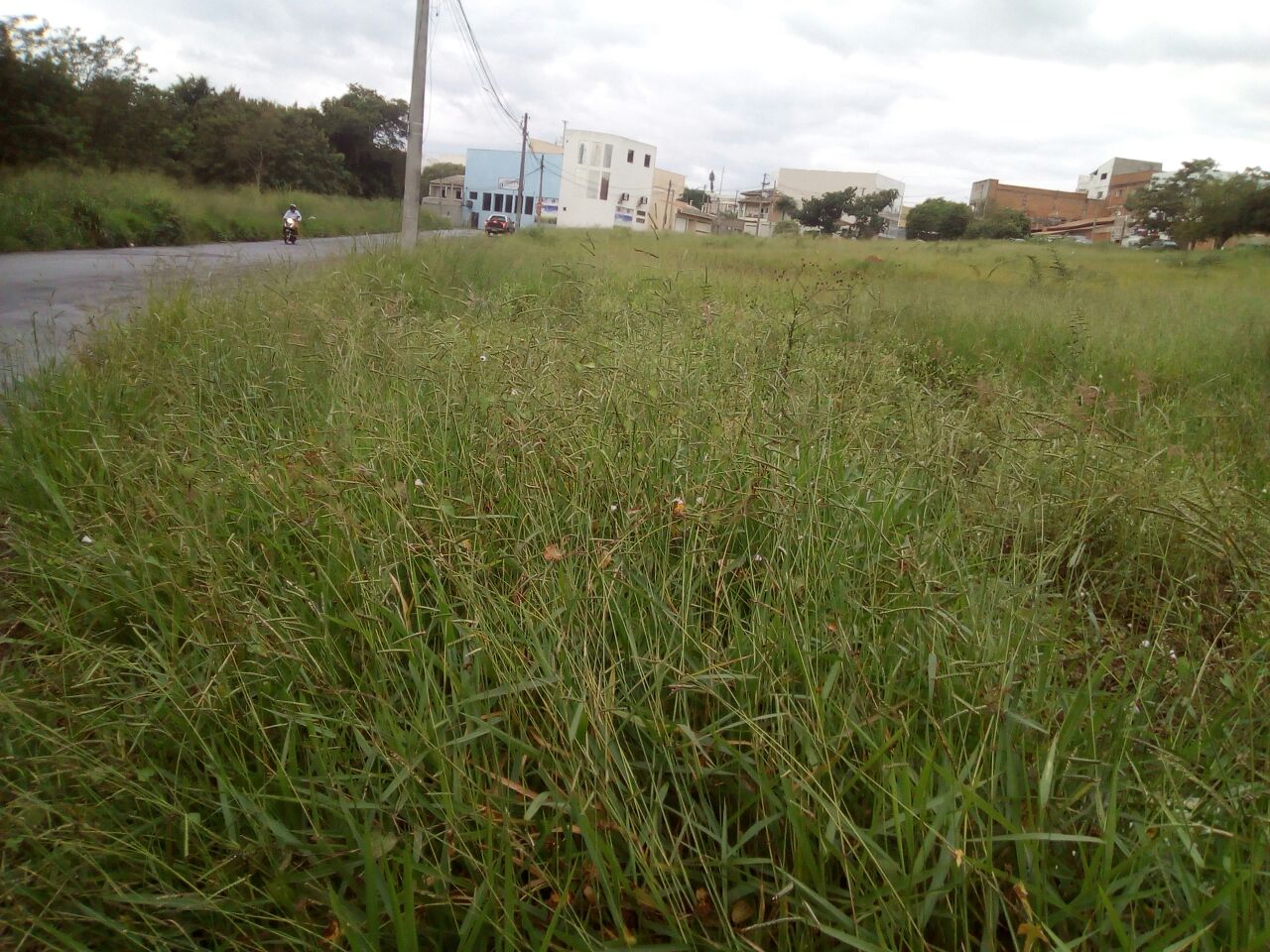 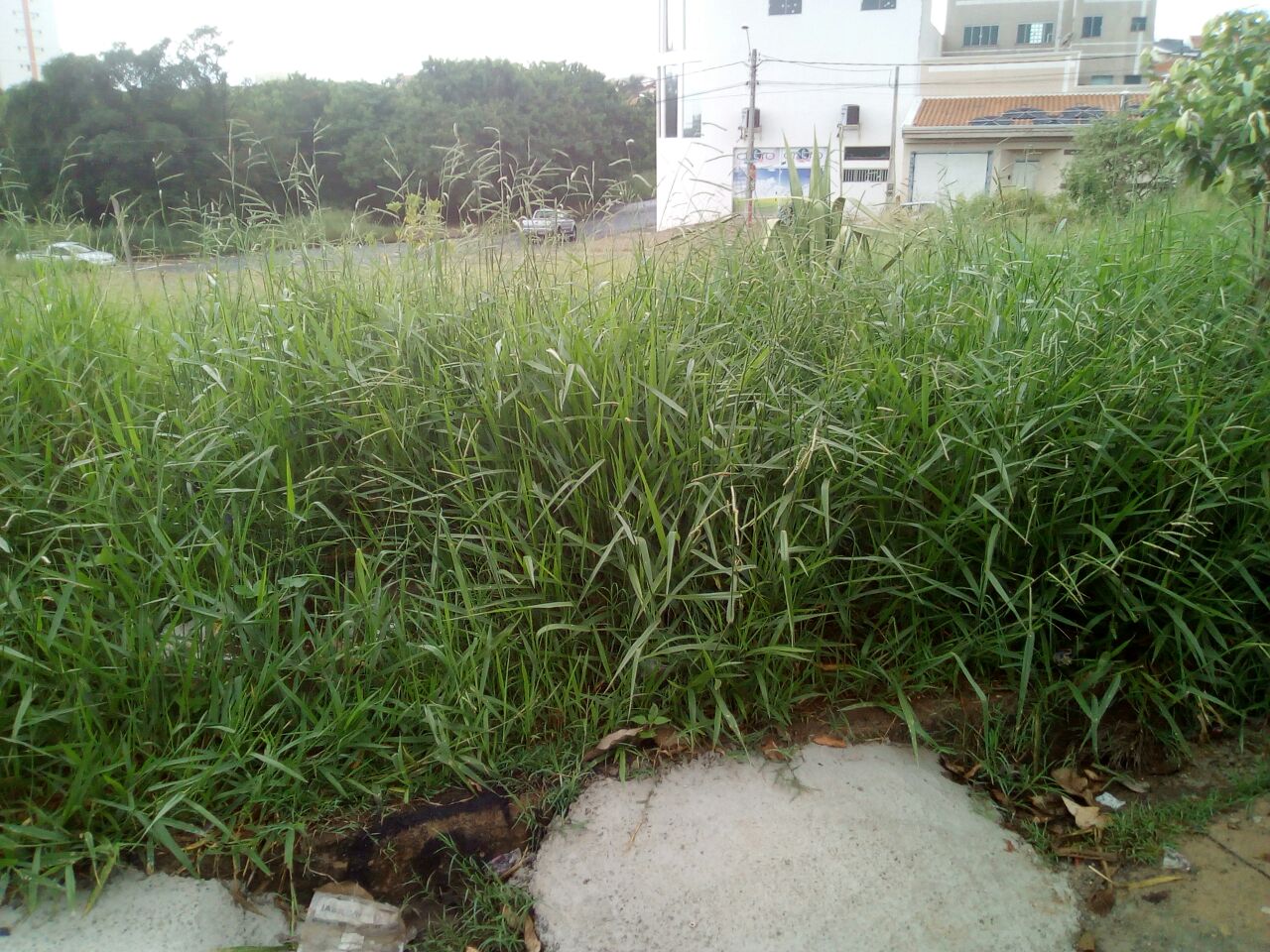 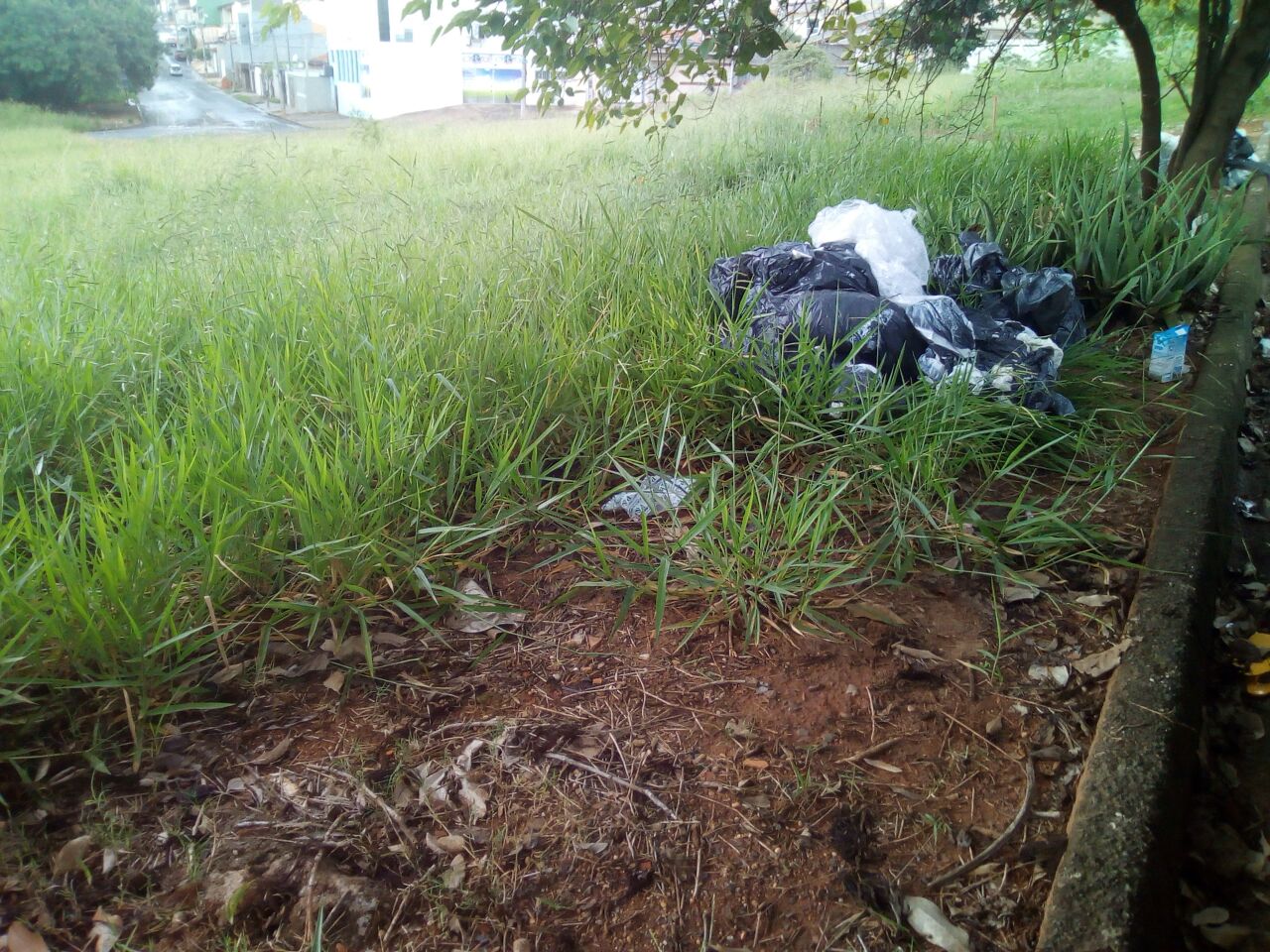 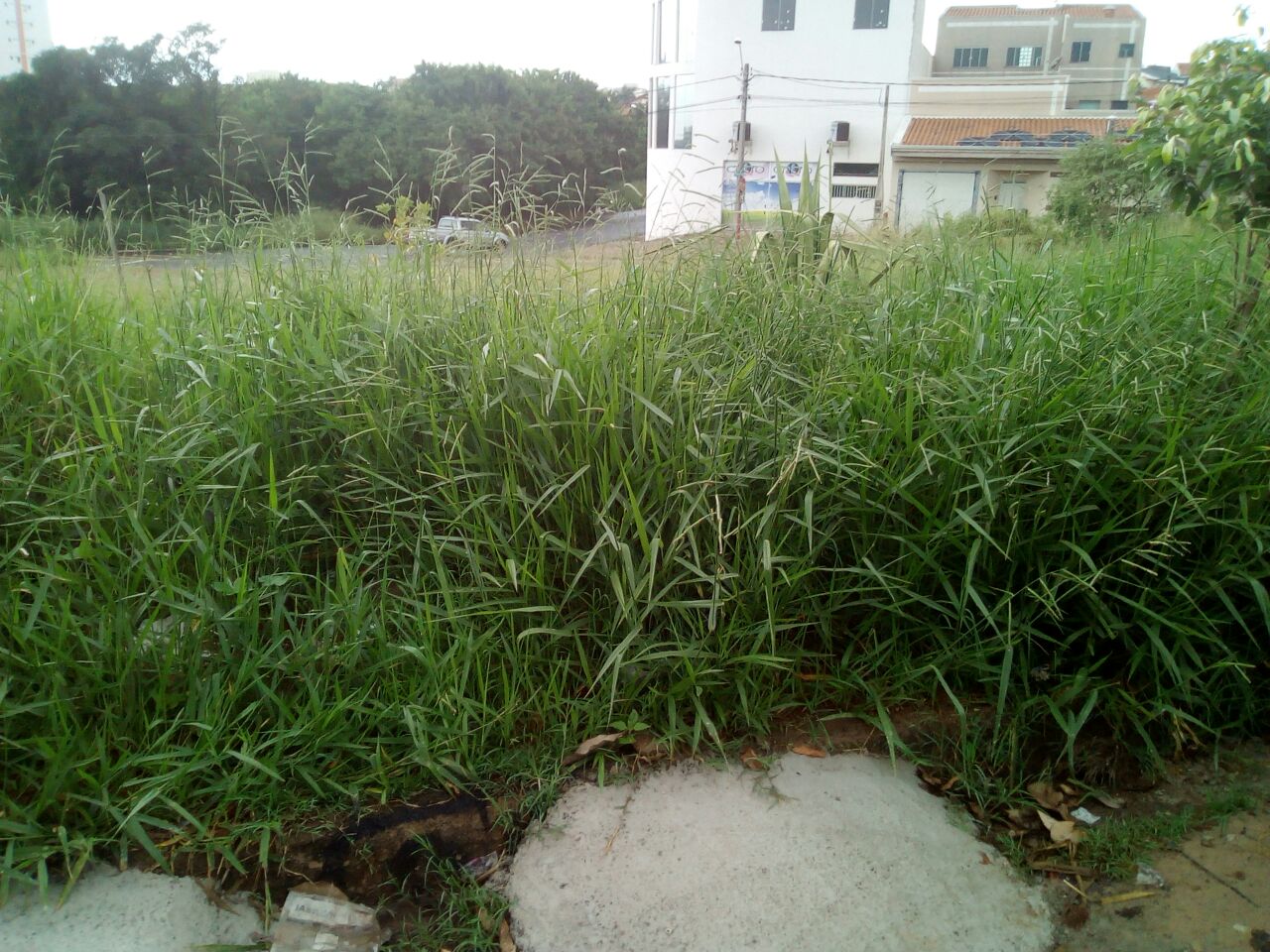 